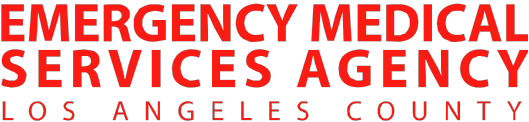 The Los Angeles County EMS Agency receives and processes applications for Ambulance Operator Business Licenses for the County.  Applications are processed in the order received. The following table identifies all applications received and currently in process:*Companies cannot operate in Los Angeles County until applicant is approved and licensed.Please contact David Wells, Chief, Prehospital Operations, at (562) 378-1677 for any questions.Revised 1/09/24AMBULANCE OPERATOR APPLICATIONS IN PROCESSPENDING AMBULANCE OPERATOR APPLICATIONSGentle Ride, IncBrougham AmbulanceHorizon OC, LLCMercury Ambulance Services, LLCSt. Moses Medical Transport, LLCCityWide AmbulancePRN – Corp Director ChangeMedResponse, LLC – Corp Director Change